WELCOME TO SCI-FI!We are very excited for another summer of SCI-FI camps! We work hard throughout the spring presenting school workshops to students across Saskatchewan, as well as designing and testing awesome projects and experiments for you!This pre-camp package contains all of the information that you will need to make your first day and entire week enjoyable.FORMSConsent forms are now online, and completed as part of the registration process. You would have filled it out prior to receiving this email attachment.PARKINGFor everyone's safety and convenience, parking is available in Parking Lot 'Y' across the street from the Engineering building. Campus Security has agreed not to ticket any vehicles in this lot only during the following hours: Monday to Friday: 7:45-9:00am, 3:45-5:00pm. Please refer to the attached parking map.WHAT TO BRINGPlease bring:A nut-free / no microwave lunchA water bottleAppropriate footwear for outdoor lunch gamesA hat and sunglasses (recommended)Sunscreen (recommended)Parents/guardians need to bring I.D. for pickup.Registration begins at 8:45 in the main 1st  floor lobby of the Engineering Building on the Monday (or Tuesday if Monday is a holiday). “Extended hours” campers please refer to the next section.EXTENDED HOURSCampers who are registered in our Extended Hours program may sign in at the Engineering Student Lounge (Room 1C10). Extended hours campers can be dropped off as early as 8:00am and picked up as late as 5:15pm from the Engineering Student's Lounge for the remainder of the week.DROP OFF & PICK UPFor the rest of the week, Tuesday to Friday, your instructors will meet you in the main entrance to the Engineering Building at 9:00am. From there, instructors will lead the campers to their camp room and begin the day’s activities. Camp finishes at 3:30pm daily and everyone will be taken to the main entrance for pick-up, or to the lounge for the Extended Hours program.  Campers can leave on their own if and only if they have been given permission to leave (during registration); otherwise they will wait for a parent or guardian to pick them up.NOTE: Parents or guardians picking up their kids must present government issued photo identification (eg. Driver’s license). The I.D. must match A) one of the names listed during registration, and B) the face of the person picking up. This is not required for campers with “permission to leave” (selected during registration). Up to 3 additional parents or guardians may be added to the child’s pick-up list by a registered contact person. *Note: Campers in grades 1 & 2 cannot be given "permission to leave" but may be picked up by an older sibling who is also registered at camp.GIRL POWERThe Girl Power is an add-on to camps for available for girls in grade 5 and up. This is offered only during certain weeks of camp. Girl Power will meet after camp on Thursday for extra activities and tours. Be sure to bring all of your overnight gear on Thursday morning. The girls will be staying in residence on campus, so they will need pajamas and toiletries.Parents/guardians will pick campers up on Friday afternoon at the Parent Show. More information about Girl Power will be sent home on the week you come to camp.THEME DAYSTo make the week even more enjoyable, we encourage you to participate in our theme days!Tuesdays: Crazy Hat Day Wednesdays: Super Hero Day Thursdays: Time Travel DayFridays: Tropical Day (or SCI-FI T-shirt Day!)FRIDAY AFTERNOONSAs we have done now for many years, SCI-FI will be having a water fight on Friday afternoons! Campers will need to bring a towel and change of clothes to participate in this (optional) event.The optional “Parent Show” of years past will now be held at 3:30pm on Friday (at the regular pick-up time) in rooms 1B71 in the Engineering Building. Signs in the main entrance will show which room the presentation is in. The Parent Show will feature a video slideshow loop with highlights from the week of camp. After the show we’ll have a Pizza Party outside where we’ll sell Pizza for $2 and drinks for $1.LUNCHES AND SNACKSCampers will need to bring a bagged lunch every day, including Fridays. SCI-FI encourages you to pack a healthy, “no-waste” lunch to minimize the amount of garbage we create. We regret that campers do not have access to a microwave for heating food or able to purchase their lunch. Weather permitting, after lunch the instructors will lead outdoor games! Be sure to bring a hat and sunscreen as it can get very hot outside!Midway through the morning, campers will get a break to eat a snack from their lunch.NO NUT POLICYSCI-FI has a “No Nut Policy” meaning that you cannot bring any food or snacks that may contain nuts, since some of the other campers and instructors have severe nut allergies!SCI-FI POLICIESIDENTIFICATION AND SUPERVISIONCampers are required to wear their SCI-FI issued NAMETAGS at all times at camp. At the end of the day, camper nametags must be returned to their camp instructor as they leave the Engineering building (or mobile camp location) with their parents.  By doing so, the campers are considered to have left the premises and are no longer the responsibility of SCI-FI.Please ensure that campers are dropped off 5-10 minutes before 9:00am and are picked up at 3:30pm sharp unless they have been registered in the Extended Hours program. Tardiness is frowned upon as SCI-FI instructors are required to supervise campers until their parent/guardian picks them up. Campus Security will be notified should children not be picked up within a half hour of their scheduled pick up time and SCI-FI Reserves the right to contact City Police should this happen. LUNCH AND SNACK TIMELunches are supervised by SCI-FI staff. Campers are required to eat with the rest of their class unless the SCI- FI staff is notified with written consent by the camper’s parent/guardian.SCI-FI tries to provide a NUT-FREE environment as a number of our campers and instructors have severe nut allergies. Peanut butter, cookies, granola bars, or other items that may contain peanuts or other nut products are prohibited at camp.PERSONAL ITEMS AT CAMPCertain items are prohibited and banned at camp to ensure the safety and enjoyment of campers:-Weapons (or items which can be used as a weapon) and dangerous substances are prohibited.-Trading cards and personal electronics are not allowed at camp. These types of items are distracting to other campers and are highly prone to theft.- Cigarettes, lighters, drugs, vaping and illegal substances are banned at camp and SCI-FI will not be held liable for any illicit activities conducted by the campers.LANGUAGE AND BEHAVIOURCampers are expected to be on their best behaviour while at camp. Physical violence and aggressive physical contact towards anyone is prohibited at camp. The SCI-FI staff have been instructed to intervene at the first signs of conflict. Offensive language, discrimination, bullying and derogatory comments will not be tolerated at camp. We want everyone to enjoy a fun week in a safe environment. While SCI-FI attempts to ensure that proper content filters are in place, campers are also expected to adhere to the computer use policy of SCI-FI Science Camps and the College of Engineering, University of Saskatchewan. Accessing or attempting to access inappropriate, offensive or degrading materials online is strictly prohibited and will result in the camper being sent home for the remainder of the week without reimbursement. BREAKING SCI-FI POLICYCampers will be informed about the rules at the start of the camp week and reminders will be issued as required.Failure to comply with Personal Items Policy results in the confiscation of the prohibited item and a warning on the first offence.  A visit to the office is required on the second offence. If the student is caught a third time, they will be sent home for the remainder of the camp week without reimbursement.  If the item is an illegal substance, the camper will be sent home for the remainder of camp without reimbursement and the proper authorities will be notified.Failure to comply with the Language and Behaviour Policy results in the camper being brought down to the office to speak with the camp director.  Any other students involved in the incident will also be brought down to the office.  The camper who initiates prohibited behaviour will be required to telephone his/her parents to explain the situation. Parents on both sides of the incident will also be informed by the SCI-FI staff. If such an incident occurs a second time, the camper will automatically be sent home for the remainder of the camp week without reimbursement.SCI-FI will, at all times, act in the interest and safety of its staff, facilities, and campers. Should anyone jeopardize these, SCI-FI reserves the right to send a camper home without reimbursement.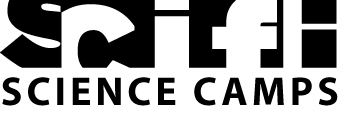 Summer 2023Parent and Camper Package SaskatoonContact SCI-FI:Phone: 306-966-7755Toll-Free: 866-556-8723Email: science.camps@usask.ca Web: http://www.scifi.usask.ca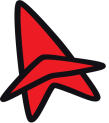 Note: There will not be camp on Stat holidays which this year is:Monday, July 3rd, 2023, Week 1 of camp beings on Tuesday, July 4th Monday, August 7th, 2023, Week 6 of camp begins on Tuesday, August 8thParking Map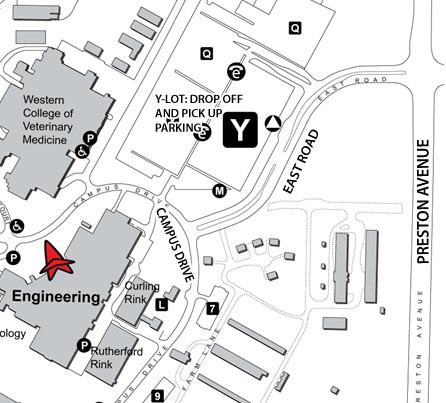 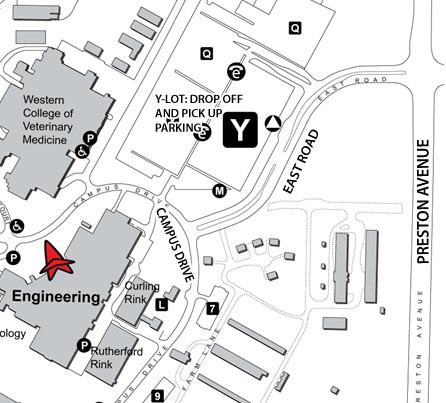 SCI-FI has an agreement with Parking Services to allow parents to park in Y-Lot ONLY during drop off and pick-up times.lot’s entrance is located on East Road. The easiest way to get to Y-lot is by:Turn West off of Preston Avenue onto“East Road”.Once on East Road your first available right turn will lead you to the entrance to a series of parking lots.Take the first Left (South) to enter Y-lot.NOTE: The parking lot marked by the letter M, this is meter parking and is not part of the “no-ticket” agreement we have with parking services. You WILL GET A TICKET if you park in parking lot M without paying. Only Y-lot is free for SCI-FI drop off and pick-up.